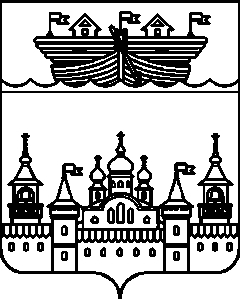 АДМИНИСТРАЦИЯ БОГОРОДСКОГО СЕЛЬСОВЕТАВОСКРЕСЕНСКОГО МУНИЦИПАЛЬНОГО РАЙОНАНИЖЕГОРОДСКОЙ ОБЛАСТИПОСТАНОВЛЕНИЕ07 декабря 2022 года 	№ 148О признании утратившими силу отдельных постановлений администрации Богородского сельсовета Воскресенского муниципального района Нижегородской областиРуководствуясь Федеральным законом от 06 октября 2003 года № 131-ФЗ «Об общих принципах организации местного самоуправления в Российской Федерации», Законом Нижегородской области от 04.05.2022 года № 45-З «О преобразовании муниципальных образований Воскресенского муниципального района Нижегородской области», решением Совета депутатов Воскресенского муниципального округа от 11.10.2022 года № 29 «О реорганизации администрации Воскресенского муниципального района Нижегородской области и администраций городских и сельских поселений Воскресенского муниципального района Нижегородской области» администрация Богородского сельсовета Воскресенского муниципального района Нижегородской области постановляет:1. Считать утратившими силу с 01.01.2023 года постановления администрации Богородского сельсовета Воскресенского муниципального района Нижегородской области:                                                                                                    - от 28 ноября 2019 года №117 «Об утверждении прогноза социально-экономического развития  Богородского сельсовета Воскресенского муниципального района на среднесрочный период (на 2020 год и на плановый период 2021- 2024 гг.)»- от 17 ноября 2020 год  № 142«Об утверждении прогноза социально-экономического развития Богородского сельсовета Воскресенского муниципального района на среднесрочный период (на 2021 год и на плановый период 2022- 2023 гг.)»- от 27 сентября 2021год   № 85«Об утверждении прогноза социально-экономического развития Богородского сельсовета Воскресенского муниципального района на среднесрочный период (на 2022 год и на плановый период 2023- 2024 гг.)»2.Обнародовать настоящее постановление на информационном стенде администрации и разместить на официальном сайте администрации Воскресенского муниципального района Нижегородской области в сети Интернет.3.Настоящее постановление вступает в силу со дня его обнародования.4.Контроль за исполнением настоящего постановления оставляю за собой.Врио главы администрацииБогородского сельсовета	Ю.В. Боков